TEHNISKĀ SPECIFIKĀCIJA Nr. TS_1513.001 v1Slodzes pretestība 0,23kV (portatīvā) elektroenerģijas skaitītāja pārbaudei	Attēlam ir informatīvs raksturs	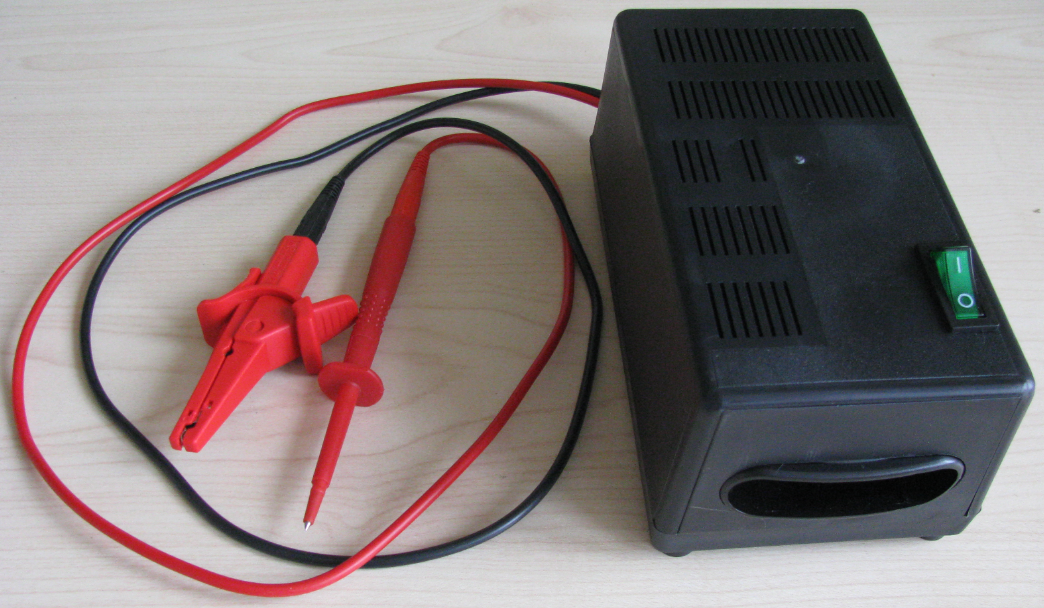 Nr.AprakstsMinimāla tehniskā prasībaPiedāvātā produkta konkrētais tehniskais aprakstsAvotsPiezīmesA daļaObligātas prasības1.Vispārīgā informācija1.1.Ražotājs (nosaukums, atrašanās vieta).Norādīt informāciju1.2.1513.001 Slodzes pretestība 0,23kV (portatīvā) elektroenerģijas skaitītāja pārbaudeiNorādīt pilnu preces tipa apzīmējumu1.3.Parauga piegādes laiks tehniskajai izvērtēšanai (pēc pieprasījuma), darba dienas14 dienas2.Dokumentācija2.1.Iesniegts preces attēls, kurš atbilst sekojošām prasībām: ".jpg" vai “.jpeg” formātā;izšķiršanas spēja ne mazāka par 2Mpix;ir iespēja redzēt  visu produktu un izlasīt visus uzrakstus uz tā;attēls nav papildināts ar reklāmu.Atbilst3.2.Oriģinālā lietošanas instrukcijaLV vai EN vai RU3.Tehniskā informācija3.1.Gabarīti≤ (250x200x200) mm3.2.Slēdzis (On/Off)Ir3.3.Stiprinājums pie metāla korpusa lai atbrīvot rokas mērīšanas laikāIr3.4.Barošanas spriegums230V (50Hz)3.5.Nominālā jauda 0.7 kW - 1.5 kW3.6.Piespiedu gaisa dzesēšanaIr3.7.Nepārtrauktas darbības laiks20 min3.8Pieslēguma vadi2 gab4.Vides nosacījumi4.1.Minimālā darba temperatūra (atbilstoši p.3.3. dokumentācijai)0°C4.2.Maksimālā darba temperatūra (atbilstoši p.3.3. dokumentācijai)+40°C5.Komplektācija5.1.Pieslēguma vadsno 0.7m līdz 1.5 m5.2.Pieslēguma spaile (krokodils)1 gab.5.3.Pieslēguma tausts1 gab.B daļaNeobligātās prasības1.Vides nosacījumi1.1.Aizsardzība pret putekļiem un ūdeni (atbilstoši EN 50470-1)IP541.2.Minimālā darba temperatūra (atbilstoši p.3.3. dokumentācijai)-10°C1.3.Maksimālā darba temperatūra (atbilstoši p.3.3. dokumentācijai)+50°C2.Komplektācija2.1.Transportēšanas somaIr